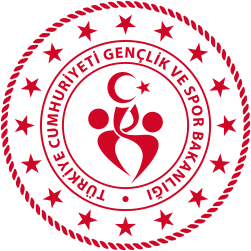 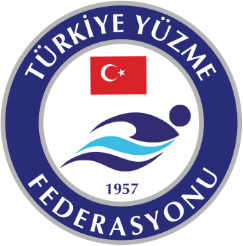 7 + YAŞ YAZA MERHABA YÜZMEMÜSABAKALARI REGLAMANIMüsabaka Yeri: TEKİRDAĞ OLİMPİK KAPALI YÜZME HAVUZU (50M)Müsabaka Tarihi: 17-18 HAZİRAN 2023Teknik Toplantı: 16 HAZİRAN 2023 SAAT: 18.00(Tekirdağ Olimpik Yüzme Havuzu Konferans Salonu)Katılım Yaşı: 7+ BAYAN-ERKEKSon Liste Bildirimi : 16 HAZİRAN 2023 (CUMA) SAAT: 17.00(Liste bildirimleri Türkiye Yüzme Federasyonu Portalı portal.tyf.gov.tr üzerinden yapılacaktır.)Giriş Kontrol Listeleri ile İlgili Hususlar: Giriş kontrol listeleri kontrol amaçlıdır.Müsabakalardan önce yapılan müsabaka teknik toplantısında, yalnızca isim, kulüp düzeltmeleri ve müsabakadan sporcu çıkartma işlemi yapılır. Sporcu ekleme, yarış değişikliği, derece değişikliği yapılmaz. Kulüpler sporcusunun ismini listelerden en son, müsabaka teknik toplantısında sildirebilir.Start Listeleri ile İlgili Hususlar: Start listelerinin yayınlanmasından sonra hiçbir   şekilde değişikliğe müsaade edilmeyecektir.Ayak yarışı listeleri için; 	(BİLGİSAYARDA SİMGEYE ÇİFT  TIKLAYIN)Ayak yarışı liste bildirimleri, ayak yarışı başvuru kartını doldurularak tekirdagilyuzmeofficial@gmail.com adresine gönderilecektir.MÜSABAKA KURALLARI :1. Türkiye Yüzme Federasyonu Müsabaka Genel Talimatları geçerlidir.MÜSABAKA BİLGİLERİ :Yarışmalara, belirtilen yaş grubu sporcuları, 2022 – 2023 vizeli lisansları ile iştirak edeceklerdir.Müsabakalar 2 gün, 4 seans şeklinde yapılacaktır. Sabah seansları 09.30, Akşam seansı  14.30’da başlayacaktır.Seremoni müsabakaların 1. günü akşam seansından 15 dakika öncesinde, hakemlerin ve sporcuların katılımı ile gerçekleşecektir.Isınmalar müsabaka başlama saatinden 1.5 saat öncesinden başlayacaktır.Müsabaka havuzu ilgili seans başlangıcından 15 dk. önce boşaltılacaktır.7-8-9 ve 10 yaş sporcular seans ve güne bakılmaksızın programda belirtilen mesafeleri yüzecek şekilde en fazla 4 yarışa katılabilir. (Bayrak Yarışları Hariç)Yarışa, 11 yaş ve üstü sporcular seans ve güne bakılmaksızın en fazla 6 yarışa katılabilirler. Yarışmalar kategorilere göre ve kendi içinde hızlı seriden yavaş seriye doğru yaş grubuna göre  yüzdürülecektir.50 m sırtüstü ayak ve 50 m serbest ayak yarışları, su içerisinden başlatılacaktır ve kollar kullanılmayacaktır. 50 m serbest ayak yarışları, ayak tahtası kullanılarak yüzülecektir. 50 m sırtüstü ayak yarışları ayak tahtası kullanılmadan yüzülecektir.Bayrak takımları 7 yaş için ayrı, 8 yaş için ayrı, 9 yaş için ayrı ve 10 yaş için ayrı sporculardan oluşacaktır.Kulüpler bayrak yarışmalarına, her yaş ve kategoride bir bayrak takımı ile katılabilirler.Mix bayrak takımları 7 yaş için ayrı, 8 yaş için ayrı, 9 yaş için ayrı ve 10 yaş için ayrı 2 kadın, 2 erkek sporcudan oluşacaktır.Bayrak takım listeleri ilgili seans başlamadan 1 saat önce hakem sekreteryasına teslim edilmelidir.Müsabakalarda baş üstü start uygulanacak ve anonslar seriler yüzülürken yapılacaktır.Müsabakadaki itirazlar dilekçe ve 750 tl itiraz bedeli ile müsabaka baş hakemine yapılacaktır.Yarışmaya katılan tüm sporculara bir adet katılım sertifikası veya bir adet katılım madalyası verilecektir.	İl Temsilciliği gerekli gördüğü durumlarda yarışma programı, tarih, işleyiş ve reglamanında her türlü değişikliği yapma hakkına sahiptir.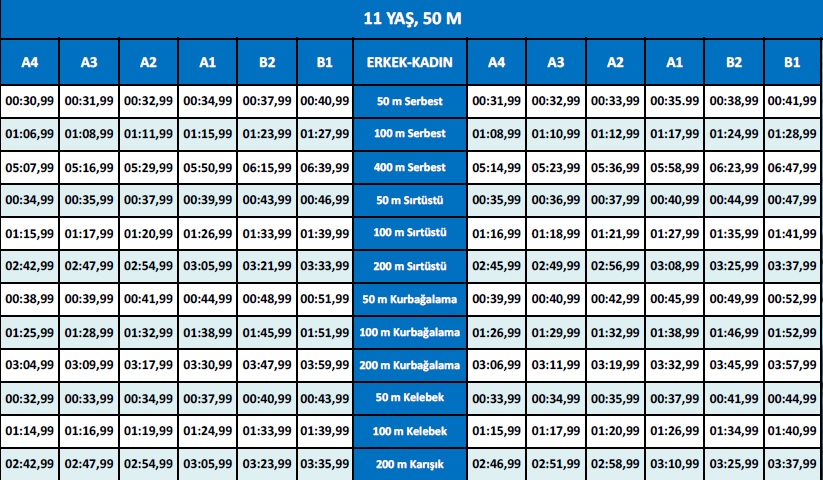 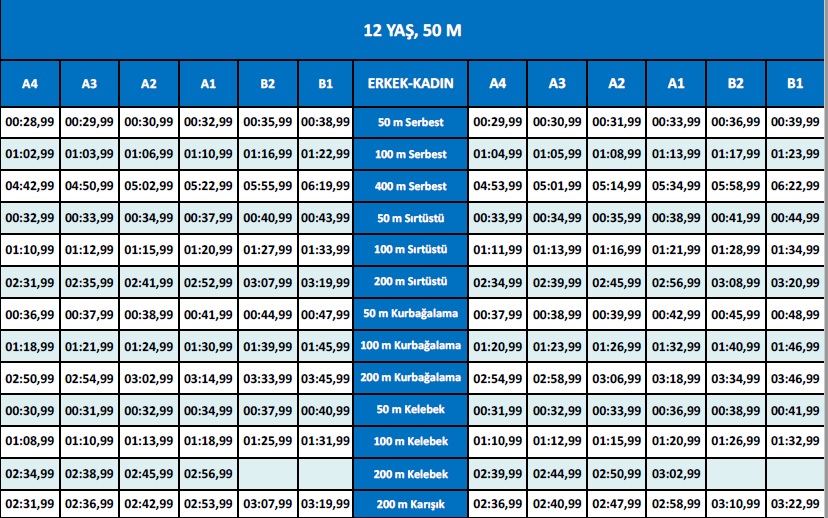 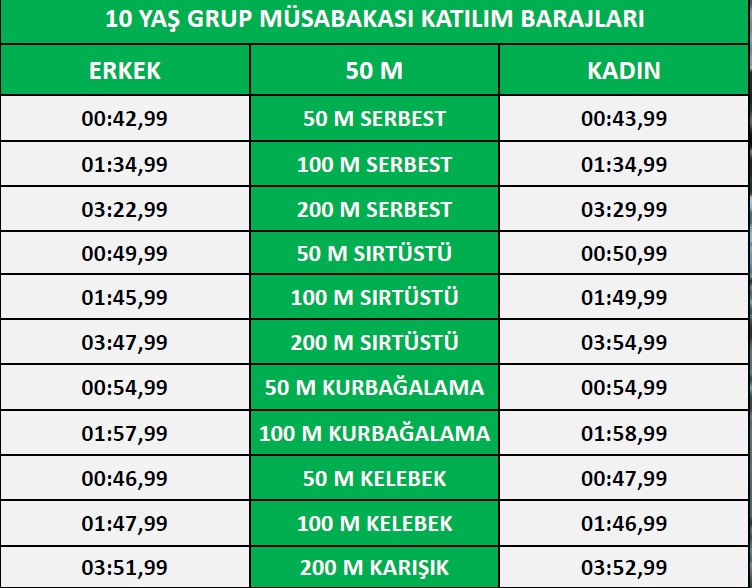 SEM BARAJLARI MÜSABAKA PROGRAMIMÜSABAKA PROGRAMIMÜSABAKA PROGRAMIMÜSABAKA PROGRAMI1.GÜN SABAH 09.301.GÜN SABAH 09.302.GÜN SABAH 09.302.GÜN SABAH 09.30200M SERBEST9,10,11,12,13+ K/E100M SERBEST7,8,9,10,11,12,13+ K/E50M KELEBEK9,10,11,12,13+ K/E50M SIRTÜSTÜ7,8,9,10,11,12,13+ K/E200M KURBAĞALAMA11,12,13+ K/E50M SIRTÜSTÜ AYAK7,8 K/E100M SIRTÜSTÜ7,8,9,10,11,12,13+ K/E200M KARIŞIK9,10,11,12,13+ K/E1500M SERBEST13+ K/E800M SERBEST13+ K/E 4X50M SERBEST BAYRAK 7,8,9,10 K/E 4X50M SERBEST BAYRAK MİX 7,8,9,101.GÜN AKŞAM 14.301.GÜN AKŞAM 14.302.GÜN AKŞAM 14.302.GÜN AKŞAM 14.30200M KELEBEK12,13+ K/E400M KARIŞIK13+ K/E50M SERBEST7,8,9,10,11,12,13+ K/E100M KELEBEK10,11,12,13+ K/E50M SERBEST AYAK7,8 K/E50M KURBAĞALAMA7,8,9,10,11,12,13+ K/E100M KURBAĞALAMA9,10,11,12,13+ K/E200M SIRTÜSTÜ10,11,12,13+ K/E400M SERBEST11,12,13+ K/E 4X50M KARIŞIK BAYRAK   MİX 9,10 4X50M KARIŞIK BAYRAK 9,10 K/E201320122011201020092008200720062005BAYAN00:30,2100:29,2700:27,6900:27,6300:27,4850M SERBEST01:22,2901:15,6801:11,3401:07,7901:05,1901:03,3401:00,0000:59,7800:59,64100M SERBEST02:58,7002:43,9802:36,4102:26,9202:21,1202:17,2902:10,0302:08,8002:07,94200M SERBEST06:16,8405:48,5705:26,5605:09,9504:58,5304:49,7004:34,3804:31,7004:30,84400M SERBEST13:01,8512:00,2011:21,3210:40,5910:12,8809:57,8009:18,1609:12,0909:10,14800M SERBEST25:54,8523:33,9721:56,0720:46,5419:55,7919:05,9017:49,8517:41,2217:34,701500M SERBEST01:33,8101:25,1301:19,3801:15,7801:13,1201:11,4901:07,5301:07,2701:06,37100M SIRTÜSTÜ03:22,7803:03,7202:51,7602:43,8102:37,7602:33,1302:24,9102:23,8502:22,93200M SIRTÜSTÜ01:42,6101:35,0301:30,0801:25,2801:22,5601:19,7501:15,4801:14,9301:14,61100M KURBAĞALAMA03:40,9703:26,1403:13,7003:03,6402:58,3802:52,4202:43,3002:41,2602:40,82200M KURBAĞALAMA01:31,2201:23,9201:18,7101:13,9101:10,7901:09,0201:05,2001:04,5301:04,39100M KELEBEK03:32,7203:08,8702:54,9102:44,6002:37,7602:32,4102:24,3502:22,8602:22,76200M KELEBEK03:24,9403:07,9102:56,0402:48,1102:39,8602:35,1302:26,9302:25,6302:24,54200M KARIŞIK07:04,9806:35,7006:11,8205:50,9305:39,9905:30,1005:12,6505:08,7705:07,30400M KARIŞIK201320122011201020092008200720062005ERKEK00:27,9900:26,9300:25,3800:25,0800:24,8050M SERBEST01:22,0101:14,5301:08,8101:04,4101:01,5300:58,9900:55,6300:55,1400:54,34100M SERBEST02:56,7402:44,8902:31,8002:21,2702:14,7102:08,4902:01,5502:00,2701:58,92200M SERBEST06:08,4105:44,0805:14,0505:00,1904:47,1704:34,7204:19,8904:16,2704:12,61400M SERBEST13:09,5511:59,2311:17,7110:40,0610:00,8809:41,8809:01,4808:49,6708:36,07800M SERBEST24:39,4222:46,6021:14,2619:52,9818:58,3018:19,8517:03,5616:41,5216:26,731500M SERBEST01:32,5901:25,1301:18,0501:12,4601:09,0001:06,4201:02,6001:01,3701:00,33100M SIRTÜSTÜ03:19,0303:03,0002:48,0802:37,5502:29,6402:24,2102:16,0602:13,5302:12,00200M SIRTÜSTÜ01:43,7001:35,1801:26,3501:21,2101:17,1301:14,6801:10,6201:09,0801:07,99100M KURBAĞALAMA03:42,4803:24,7503:07,6602:56,3302:47,6902:42,322:33.5102:29,5802:26,51200M KURBAĞALAMA01:31,5501:23,1001:15,5201:09,6301:06,3001:03,1500:59,7400:58,9100:58,37100M KELEBEK03:38,8303:07,3602:49,8702:36,5202:29,0402:22,4002:14,7502:12,2102:09,95200M KELEBEK03:23,1203:05,1502:50,8702:39,8402:31,4002:25,5202:16,7902:15,5002:13,68200M KARIŞIK07:08,3506:32,4006:00,5405:36,1705:22,1405:11,3204:53,6104:48,4004:44,80400M KARIŞIK